19th Annual Guadalupe County FAIR ASSOCIATION BBQ COOKOFFREGISTRATION FORMHead Cook: _________________________________________________________ Team Name: _________________________________________________________Address: ____________________________________________________________City, State, Zip: _______________________________________________________Phone No.: __________________________________________________________Email: ______________________________________________________________ Advanced Setup requested on Thursday, September 29? _____ yes _____ no Walk Up Song & Artist (no Profanity): _____________________________________ Entry Fees: Registration Fee: $200 _____ Chicken, Ribs, Pork Ribs, Brisket, Pork ButtOptional: Beans: $30 entry fee _____ Cook’s Choice-Savory: _____  Dessert: _____ Entry Fee $30 eachTotal Amount Due: $__________ Email registration form to: purplerelay@yahoo,com Or print and mail form to: GCFA Cookoff, c/o Diana Tomlin, 103 Pleasant Lane, New Braunfels TX 78132 Payment Method:  Check # __________  Credit Card (plus 4% processing fee)  Cash Name on Card: _____________________________________________________ Card Number: _______________________________________________________ CSV: ___________ Exp. Date: ________________ Billing Zip: ________________ Cardholder Signature: _________________________________________________ Hosted by Guadalupe County Fair Association. Release of Liability (must be signed with entry fee to participate): The Guadalupe County Fair Association in consideration of the provision of activities we provide, that all team members and guests release and discharge any responsibility of the above entities from all manner of action, causes, suits, debts, sums of monies, claims, and demands which may arise from their participation in this activity. Your signature below indicates you and your team have read the Rules and Regulations and will adhere to them. Signature of Head Cook: _________________________________________________   All CBA rules will be followed: https://www.cbabbq.com/rules.pdf     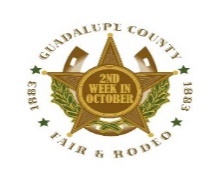 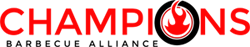 19th Annual Guadalupe County FAIR ASSOCIATION BBQ COOKOFFWEEKEND AGENDA & INFORMATIONDATE:  Friday, September 30th and Saturday, October 01LOCATION:  Guadalupe County Fair Association Fields                         859 Nelda St     Seguin, TX  78156CONTACT INFO:  Diana Tomlin, Promoter                                  830-515-6679                                  purplerelay@yahoo.comFRIDAY, SEPTEMBER 307:30 am Teams start to arrive6:30 pm Team Captain Meeting & Tray Pick Up8:00 pm Cook’s Choice – Savory8:30 pm Cook’s Choice – DessertSATURDAY, OCTOBER 0111:00 am  Beans12:00 pm  Chicken1:00 pm  Pork Ribs200 pm Pork Butt3:00 pm Brisket3:15 pm  KidsQue Check in, Tray & Meat Pick Up4:15 pm KidsQue Turn In4:30 pm Silent Auction Ends4:45 pm 50/50 Card Raffle Ends4:45 pm Awards